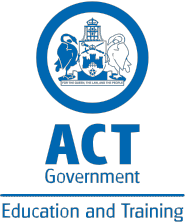 Canberra School CensusFebruary 2015Additional TablesThis publication provides information on students enrolled at ACT schools at 18 February 2015.Table 1: Number of enrolments by school level, 2011 to 20151, 21 Includes a small number of students who attend more than one school.2 Includes students from specialist schools.Table 2: Number of enrolments of Aboriginal and Torres Strait Islander students by sector 2011 to 20151, 21 Includes a small number of students who attend more than one school.2 Includes students from specialist schools.Table 3: Number of special education needs enrolments by sector, 2011 to 20151, 21 Includes all students flagged as special needs, including those students not formally assessed at the time of the census.2 In 2015, public school Early Intervention programs were provided under the National Disability Insurance Scheme and have not been included within the 2015 February Census as in previous years.Student enrolments by genderTable 4: Number of enrolments by level of schooling and gender, 2011 to 2015Table 5: Number of enrolments by gender, level of schooling and year level, 20151,2Notes:1 	Includes a small number of students who attend more than one school.2 	Includes students from specialist schools.Table 6: Number of enrolments by level of schooling, year level and sector, 2015¹˒²Notes:1 	Includes a small number of students who attend more than one school.2 	Includes students from specialist schools.na 	Not applicableTable 7: Number of Aboriginal and Torres Strait Islander enrolments by level of schooling, year level and sector, 2015¹˒²Notes:1 	Includes a small number of students who attend more than one school.2 	Includes students from specialist schools.na 	Not applicableTable 8: Number of primary school enrolments by sector, school and year level, 20151,2Table 8 continued:1 	Includes a small number of students who attend more than one school.2 	Includes students from specialist schools.3.	Educational services at Jervis Bay School are provided by the ACT Education and Training Directorate under a Memorandum of Understanding with the Australian Governmentna 	Not applicableTable 8 continued:Table 9: Number of high school enrolments by sector, school and year level, 20151,21 	Includes a small number of students who attend more than one school.2 	Includes students from specialist schools.na 	Not applicableTable 9 continued:Table 10: Number of college enrolments by sector, school and year level, 20151 	Includes a small number of students who attend more than one school.2 	Includes students from specialist schools.Explanatory NotesReference dateThe 2015 February census was conducted on Wednesday 18 February 2015.Scope and coverageThe February census includes all ACT public schools providing primary, secondary and specialist education.  Jervis Bay School was included in ACT public primary schools as the Education and Training Directorate administers the Jervis Bay School for the Australian Government under a service agreement. CollectionACT public school census data was electronically downloaded from the Directorate’s centralised administrative system. Non-government school census data was electronically submitted to the Directorate. Student enrolmentsThe census included students who were officially enrolled in a school on census day and who were active in a primary, secondary or specialist education program at that school.  Students who were absent for more than four continuous school weeks prior to census date were included if the principal received written documentation signed by the guardian indicating that the student was to return to school on or before 28 February 2015.Primary school level The primary school level of schooling included students from preschool to year 6. Preschool level data also included students who were attending a preschool program as an early entry student.High school level The high school level of schooling included those students in years 7, 8, 9 and 10.College level The college level of schooling included those students in years 11 and 12 as well as those students defined as mature and older.Specialist schoolsSpecialist schools cater for students with a moderate to profound intellectual disability, severe Autism Spectrum Disorder or with multiple disabilities that require intensive levels of support. Mature students (M)Students in public schools aged 20 years or over on 31 January in the year of commencement of their college studies were classified as Mature.Explanatory Notes (continued)Connect10The Connect10 program supports students to develop a personal pathway plan that may include one or more of the following goals: completion of Year 10 Certificate, transition to years 11 and 12, vocational learning, employment and/or re-engagement with high school.  Students in the program are an appropriate age for year 9 or 10 and their participation must be approved by a referral panel.  The length of placement is long term, designed to engage students in learning and training and transition to future pathways.Connect10 programs were conducted at Lake Tuggeranong College, University of Canberra Senior Secondary College Lake Ginninderra and Dickson College.Introductory English Centres Introductory English Centres (IECs) are for students who require intensive full-time English language instruction.There were five IECs in the primary sector, conducted at North Ainslie Primary School, Hughes Primary School, Wanniassa Hills Primary School, Charnwood-Dunlop Primary School and Palmerston District Primary School. There was one IEC in the high school sector and the college sector, conducted at Dickson College.
© ACT Government, 2015This publication has been produced by the Education and Training Directorate. Apart from any use permitted under the Copyright Act 1968, no part of this publication may be reproduced by any process without written permission.  Requests should be made to the Directorate.Comments and suggestions regarding this publication are welcomed and should be forwarded to the Directorate.Published by: Education and Training Directorate, ACT Government GPO Box 158Canberra City ACT 2601Telephone: 132281 				Website: http://www.det.act.gov.au Level of Schooling 20112012201320142015PublicPreschool4,1594,2264,3714,6834,592Primary (K-6)19,10319,94920,53821,42922,442High9,6909,7539,8929,8419,947College6,0586,1466,0786,2586,446Subtotal public39,01040,07440,87942,21143,427Non-governmentIndependent schoolsPreschool582534588580561Primary (K-6)4,8094,8394,8834,9625,105High5,9815,9855,9425,9995,883College2,4142,3872,5182,4532,405Subtotal independent schools13,78613,74513,93113,99413,954Catholic systemic schoolsPreschool238339368419414Primary (K-6)7,9578,1998,4288,6408,725High3,7393,7423,8523,8523,914College1,4141,4371,3671,4441,483Subtotal Catholic systemic schools13,34813,71714,01514,35514,536Subtotal non-government schools27,13427,46227,94628,34928,490Total all schools66,14467,53668,82570,56071,917Sector20112012201320142015Public schools1,2831,3371,3791,5641,663Non-government schoolsIndependent schools99110127135137Catholic Systemic schools187201242261282Subtotal non-government schools286311369396419Total all schools1,5691,6481,7481,9602,082 Sector20112012201320142015Public schools1,8481,8902,0352,1802,094Non-government schoolsIndependent schools224241280344380Catholic Systemic schools276318375410452Subtotal non-government schools500559655754832Total all schools2,3482,4492,6902,9342,92620112012201320142015PrimaryMale18,96919,57920,18821,01821,640Female17,87918,50718,98819,69520,199Subtotal primary36,84838,08639,17640,71341,839Proportion male51.5%51.4%51.5%51.6%51.7%Proportion female48.5%48.6%48.5%48.4%48.3%HighMale9,8219,8669,9269,97410,051Female9,5789,5929,7399,7189,693Subtotal high19,39919,45819,66519,69219,744Proportion male50.6%50.7%50.5%50.7%50.9%Proportion female49.4%49.3%49.5%49.3%49.1%CollegeMale4,8955,0595,0375,0685,113Female5,0024,9334,9475,0875,221Subtotal college9,8979,9929,98410,15510,334Proportion male49.5%50.6%50.5%49.9%49.5%Proportion female50.5%49.4%49.5%50.1%50.5%All schoolsMale33,68534,50435,15136,06036,804Female32,45933,03233,67434,50035,113Total all schools66,14467,53668,82570,56071,917Proportion male50.9%51.1%51.1%51.1%51.2%Proportion female49.1%48.9%48.9%48.9%48.8%Level of schoolingMalesFemalesTotal PersonsProportion of total (%)PrimaryPreschool2,950 2,617 5,567 7.7Kindergarten2,873 2,766 5,639 7.8Year 12,780 2,568 5,348 7.4Year 22,690 2,626 5,316 7.4Year 32,730 2,494 5,224 7.3Year 42,573 2,489 5,062 7.0Year 52,496 2,306 4,802 6.7Year 62,548 2,333 4,881 6.8Subtotal primary21,640 20,199 41,839 58.2HighYear 72,494 2,411 4,905 6.8Year 82,435 2,374 4,809 6.7Year 92,580 2,446 5,026 7.0Year 102,542 2,462 5,004 7.0Subtotal high10,051 9,693 19,744 27.5CollegeYear 112,645 2,674 5,319 7.4Year 122,464 2,499 4,963 6.9Mature / Older4 48 52 0.1Subtotal college5,113 5,221 10,334 14.4Total36,804 35,113 71,917 Level of schoolingPublicNon-governmentTotal PersonsPercentage of totalPrimaryPreschool4,5929755,567 7.7Kindergarten3,7331,9065,639 7.8Year 13,4301,9185,348 7.4Year 23,3591,9575,316 7.4Year 33,2122,0125,224 7.3Year 43,0791,9835,062 7.0Year 52,8171,9854,802 6.7Year 62,8122,0694,881 6.8Subtotal primary27,034 14,805 41,839 58.2HighYear 72,4412,464 4,905 6.8Year 82,3822,427 4,809 6.7Year 92,5012,525 5,026 7.0Year 102,6232,381 5,004 7.0Subtotal high9,947 9,797 19,744 27.5CollegeYear 113,2972,022 5,319 7.4Year 123,0971,866 4,963 6.9Mature / Older52 na 52 0.1Subtotal college6,446 3,888 10,334 14.4Total43,427 28,490 71,917 Level of schoolingPublicNon-governmentTotal personsProportion of Aboriginal and Torres Strait Islander enrolments (%)PrimaryPreschool26410274 13.2Kindergarten13621157 7.5Year 111521136 6.5Year 211130141 6.8Year 312137158 7.6Year 410530135 6.5Year 510435139 6.7Year 612028148 7.1Subtotal primary10762121,288 61.9HighYear 78741128 6.1Year 89736133 6.4Year 99833131 6.3Year 108944133 6.4Subtotal high371154525 25.2CollegeYear 1111432146 7.0Year 129221113 6.0Mature / Older10 na10 0.5Subtotal college216 53 269 12.9Total1,663 419 2,082 Primary schoolsPKYear 1Year 2Year 3Year 4Year 5Year 6TotalPublic schoolsBelconnen NetworkAranda Primary School7479836773546367560Charnwood-Dunlop School7649483336282538333Charnwood-Dunlop School IEC na1242211325Evatt Primary School4043344037443430302Florey Primary School7468595966616850505Fraser Primary School6564546655514444443Giralang Primary School6342324821332321283Hawker Primary School4856433844465234361Kaleen Primary School9475717975747452594Kingsford Smith School8567717267636761553Kingsford Smith Koori Preschool14nanananananana14Latham Primary School4848444739462638336Macgregor Primary School8294646879525439532Macquarie Primary School4950325354543949380Maribyrnong Primary School7051573445353040362Miles Franklin Primary School7470736956535150496Mount Rogers Primary School11463596751553948496Southern Cross Early Childhood School91504726 nanana na214Weetangera Primary School4441495865644966436Subtotal Belconnen1,2051,0229249268658147397307,225North/Gungahlin NetworkAinslie School3948525747505755405Amaroo School1321161181451481221501671,098Campbell Primary School7848394537462235350Cranleigh School2415188975692Franklin Early Childhood School120574016 nana na  na233Gold Creek School12675626873696361597Harrison School1491731301431601451341291,163Lyneham Primary School7168535046715260471Majura Primary School8782796974687366598Neville Bonner Primary School13496886330333210486Ngunnawal Primary School13392807184856772684Ngunnawal Koori Preschool4nanananananana4North Ainslie Primary School8863806573605840527North Ainslie Primary School IECna1253332129O'Connor Cooperative School18191815 na na na na70Palmerston District Primary School9786686457404841501Palmerston District Primary School IECna4 - -1-3513Turner School5862688267846774562Subtotal North/Gungahlin1,3581,1169989649098838338227,883 Primary schoolsPKKYear 1Year 1Year 2Year 3Year 4Year 5Year 6TotalTotalPublic schoolsSouth/Weston NetworkArawang Primary School86686861616842584947479479Chapman Primary School90808076768174707258601601Curtin Primary School65535362627073646957513513Duffy Primary School49393956564859344238365365Farrer Primary School49464639394045533547354354Forrest Primary School46606058587771697760518518Garran Primary School46717181818183847083599599Hughes Primary School46424247474652544540372372Hughes Primary School IECna181814141533766666Jervis Bay School322866698104572Lyons Early Childhood School664949333331 na na na na179179Malkara School20131344714101458787Mawson Primary School50545462624030364028340340Narrabundah Early Childhood School682323232312 na na na na126126Narrabundah Koori Preschool23nanananananananana2323Red Hill Primary School74696972728794968276650650Telopea Park Schoolna888882827071684551475475Torrens Primary School85656554545561556159495495Yarralumla Primary School83676755554329383335383383Subtotal South/Weston9689139138858858808098027456956,6976,697Tuggeranong NetworkBonython Primary School50424231464639323832310310Calwell Primary School67353536353539293447322322Caroline Chisholm School47373734434339373234303303Charles Conder Primary School88484832333341393146358358Fadden Primary School42525260444459433535370370Gilmore Primary School23171713101019131325133133Gordon Primary School108686870525270604641515515Gowrie Primary School39464630313126372825262262Isabella Plains Early Childhood School834747292323 na nana na182182Monash Primary School66636372464665584070480480Namadgi School96484858616170634352491491Richardson Primary School42191920252519202716188188Richardson Koori Preschool19nanananananananana1919Taylor Primary School68383828292921262227259259Theodore Primary School64404029323243333832311311Wanniassa Hills Primary School90424242474743593552410410Wanniassa Hills Primary School IECna101043362343232Wanniassa School50303035292930293527265265Wanniassa Koori Preschool19nanananananananana1919Subtotal Tuggeranong1,0616826826235895896295805005655,2295,229Subtotal public4,5923,7333,7333,4303,3593,3593,2123,0792,8172,81227,03427,034 Primary schoolsPKYear 1Year 2Year 3Year 4Year 5Year 6TotalNon-government schoolsIndependent schoolsBlue Gum Community School731513111313511154Brindabella Christian Collegena60554852535153372Burgmann Anglican School88100104112111113113114855Canberra Christian Schoolna877884446Canberra Girls' Grammar School66638464757510075602Canberra Grammar School1277675757392121109748Canberra Montessori School52281623151599167Covenant Christian Schoolna9612414101368Emmaus Christian School4125262425302834233Islamic School of Canberrana35283431302924211Marist College Canberrananananana120119150389Orana Steiner School7046535150535556434Radford College4444444796979699567St Edmund's College Canberrananananana7371103247Taqwa Schoolna15310nananana28Trinity Christian Schoolna79736981818181545Subtotal independent schools5616035875876348678929355,666Catholic systemic schoolsGood Shepherd Primary Schoolna917978104789299621Good Shepherd Primary School – Mother Teresa School Campus11095102100100764923655Holy Family Parish Primary School9096104110103947183751Holy Spirit Primary Schoolna86927172768380560Holy Trinity Primary School5354565556302335362Rosary Primary Schoolna45474752515154347Sacred Heart Primary Schoolna49586063384036344St Anthony's Parish Primary Schoolna55786876634762449St Bede's Primary Schoolna30282930191524175St Benedict's Primary Schoolna30262623182024167St Clare of Assisi Primary Schoolna93869595858894636St Francis of Assisi Primary Schoolna62638664556571466St John the Apostle Primary Schoolna48495548596152372St John Vianney Primary Schoolna31313838312231222St Joseph's Primary School5243434128222319271St Jude's Primary School5149555453423845387St Matthew's Primary Schoolna52425044514946334St Michael's Primary Schoolna25243945193228212St Monica's Primary Schoolna68777465746167486St Thomas Aquinas Primary School5855494448313633354St Thomas More's Primary Schoolna26212729151925162St Thomas The Apostle Primary Schoolna49514248293829286St Vincent's Primary Schoolna24242441202526184Sts Peter & Paul Primary Schoolna47465753404548336Subtotal Catholic systemic schools4141,3031,3311,3701,3781,1161,0931,1349,139Subtotal non-government schools9751,9061,9181,9572,0121,9831,9852,06914,805Total all ACT schools5,5675,6395,3485,3165,2245,0624,8024,88141,839 High schoolsYear 7Year 8Year 9Year 10TotalPublic schoolsBelconnen NetworkBelconnen High School83928395353Canberra High School195207220191813Kingsford Smith School74828495335Melba Copland Secondary School1048189112386University of Canberra High School Kaleen81475349230University of Canberra Senior Secondary College Lake Ginninderra – Connect 10nanana99Subtotal Belconnen 5375095295512,126North/Gungahlin NetworkAmaroo School160152151146609Black Mountain School1013182061Campbell High School165181180197723Dickson College - Connect 10 nana178Dickson College IEC810121444Gold Creek School127117127130501Gunghalin Collegena na na2323Harrison School10098102100400Lyneham High School2652562652641,050Subtotal North/Gungahlin8358278569013,419South/Weston NetworkAlfred Deakin High School200196197194787Melrose High School178150198175701Mount Stromlo High School158139121151569The Woden School1423261679Telopea Park School194205193199791Subtotal South/Weston 7447137357352,927Tuggeranong NetworkCalwell High School728091101344Caroline Chisholm School79738086318Erindale Collegenanana3535Lake Tuggeranong College – Connect 10 nana na44Lanyon High School74969194355Namadgi School45455667213Wanniassa School55396349206Subtotal Tuggeranong3253333814361,475Subtotal public high schools2,4412,3822,5012,6239,947 High SchoolsYear 7Year 8Year 9Year 10TotalNon-government schoolsIndependent schoolsBlue Gum Community School451717Brindabella Christian College54595557225Burgmann Anglican School113113123124473Canberra Girls' Grammar School154151144157606Canberra Grammar School146162162162632Covenant Christian School92371352Daramalan College2512542542551,014Emmaus Christian School26413219118Islamic School of Canberra14 nana na14Marist College Canberra210203233214860Orana Steiner School52464533176Radford College178178178179713St Edmund's College Canberra116136163139554The Galilee School124714Trinity Christian School106103105101415Subtotal independent schools1,4341,4761,5061,4675,883Catholic systemic schoolsGood Shepherd Primary School - John Paul College campus120107103na 330Merici College162151182170665St Clare's College184151199211745St Francis Xavier College214217210205846St Mary MacKillop College3503253253281,328Subtotal Catholic systemic schools1,0309511,0199143,914Subtotal non-government schools2,4642,4272,5252,3819,797Total high schools4,9054,8095,0265,00419,744 CollegesYear 11Year 12Mature/OlderTotalPublic schoolsBelconnenHawker College207215-422Melba Copland Secondary School8688-174University of Canberra Senior Secondary College Lake Ginninderra334279-613Subtotal Belconnen627582-1,209North/GungahlinBlack Mountain School728-35Dickson College444405-849Dickson College IEC162-18Gungahlin College478489-968Subtotal North/Gungahlin945924-1,869South WestonThe Canberra College500512501,062The Woden School146 -20Narrabundah College504440 -944Subtotal South/Weston1,018958502,026TuggeranongErindale College2832482533Lake Tuggeranong College424385-809Subtotal Tuggeranong70763421,342Subtotal public3,2973,097526,446Non-government schoolsIndependent schoolsBrindabella Christian College2721-48Burgmann Anglican School11095-205Canberra Girls' Grammar School165139-304Canberra Grammar School153146-299Daramalan College224196-420Marist College Canberra189181-370Orana Steiner School2114-35Radford College180165-345St Edmund's College123104-227Trinity Christian School7973-152Subtotal independent schools1,2711,134-2,405Catholic systemic schoolsMerici College149142-291St Clare's College159137-296St Francis Xavier College177174-351St Mary MacKillop College266279-545Subtotal Catholic systemic schools751732-1,483Subtotal non-government schools2,0221,866-3,888Total colleges5,3194,9635210,334